What are the Benefits of Mind Uploading? By: Michael Anissimov Published: April 13, 2012 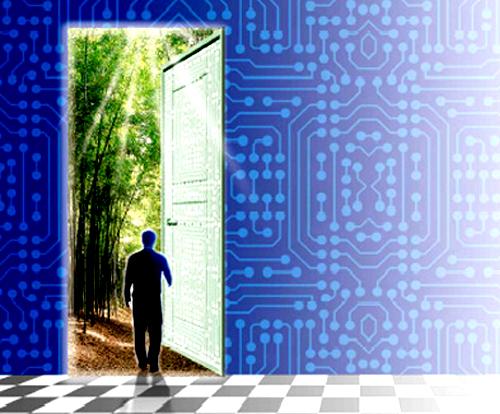 Universal mind uploading, or universal uploading for short, is the concept (I’m not sure who originated it –if you know, say so in the comments), that the technology of mind uploading will eventually become universally adopted by all who can afford it, similar to the adoption of modern agriculture, hygiene, and permanent dwellings. The concept is rather infrequently discussed, due to a combination of 1) its supposedly speculative nature and 2) its “far future” time frame. Yet some futurists, such as myself, see the eventuality as plausible by as early as 2050.Before I explore the idea, let me give a quick description of what mind uploading is and why the two most common roadblocks to its discussion are invalid. Mind uploading would involve simulating a human brain in a computer in enough detail that the “simulation” becomes, for all practical purposes, a perfect copy and experiences consciousness, just like protein-based human minds. If functionalism is true, as many cognitive scientists and philosophers believe, then all the features of human consciousness that we know and love — including all our memories, personality, and sexual quirks — would be preserved through the transition. By simultaneously disassembling the protein brain as the computer brain is constructed, only one implementation of the person in question would exist at any one time, eliminating any unnecessary philosophical confusion. Whether the computer upload is “the same person” is up for the person and his/her family and friends to decide.Still, even if two direct copies are made, the universe won’t care — you would have simply created two identical individuals with the same memories. The universe can’t get confused — only you can. Regardless of how perplexed one may be by contemplating this possibility for the first time from a 20th century perspective of personal identity, an upload of you with all your memories and personality intact is no different from you than the person you are today is different than the person you were yesterday when you went to sleep, or the person you were 10-30 seconds ago when quantum fluctuations momentarily destroyed and recreated all the particles in your brain.Regarding objections to talk of uploading, for anyone who 1) buys the silicon brain replacement thought experiment, 2) accepts arguments that the human brain operates at below about 10^19 ops/sec, and 3) considers it plausible that 1019 ops/sec computers (plug in whatever value you believe for #2) will become manufactured this century, the topic is clearly worth exploring. Of course, if you haven’t heard of the silicon brain replacement thought experiment, you should go check it out on Wikipedia.Even if uploading is a hundred years off, that’s just a blink of an eye relative to the entirety of human history, and universal uploading would be something more radical and world-changing than anything that’s occurred with life or intelligence in the entire known history of this solar system. We can afford to momentarily take a break of focusing on the immediate present and near future for a potential event of such magnitude. Whether you consider it intellectual masturbation or a serious analysis of the near-term future of the human species depends entirely on whether you buy into the three points listed in the previous paragraph.Exploring the Potential BenefitsSay that mind uploading becomes available, affordable, and safe sometime around 2050. If the early adopters don’t go crazy and/or use their newfound abilities to turn the world into a totalitarian dictatorship, then they will use their accelerated intelligence to concisely and vividly communicate the benefits of the technology to their non-uploaded family and friends. If affordable, others will then follow, but the degree of adoption will necessarily depend on whether the process is easily reversible or not. But suppose that millions of people choose to go for it.Widespread uploading would have huge effects. Let’s go over some of them in turn.1) Massive economic growth. By allowing human minds to run on computing substrates that will be a million to a billion times faster than biological brains, as well as the possibility of spinning off non-conscious “daemons” to accomplish rote tasks, economic growth — at least insofar as it can be magnified by the intelligence and the robotics of 2050 as a starting point — will accelerate greatly. Instead of relying upon 1% per year population growth rates, humans might copy themselves or (more conducive to societal diversity) spin off already-mature progeny as quickly as available computing power allows. This could lead to growth rates in human capital of 1,000% per year or far more. More economic growth might ensue in the first year (or month) after uploading than in the entire 250,000 years between the evolution of H. sapiens and the invention of uploading. The first country that widely adopts the technology might be able to solve global poverty by donating only 0.1% of its annual GDP.2) Intelligence enhancement. Faster does not necessarily mean smarter. “Weak superintelligence” is a term sometimes used to describe accelerated intelligence that is not qualitatively enhanced, in contrast with “strong superintelligence”, which denotes qualitatively superior intelligence, like human intelligence is qualitatively more capable than that of chimps. There is significant evidence that the road from weak to strong superintelligence would likely be very short. By observing information flows in uploaded human brains, many of the details of human cognition would be elucidated and could be enhanced. Running standard compression algorithms alone over such minds might make them more efficient than blind natural selection could manage, and this extra space could be used to introduce new information-processing modules with additional features. Collectively, these new modules could give rise to qualitatively better intelligence. At the very least, rapid trial-and-error experimentation without the risk of injury would become possible, eventually revealing paths to qualitative enhancements. A “science of cognitive enhancement” could be developed and implemented.3) Greater subjective well-being. Like most other human traits, our happiness set points fall in a normal distribution. No matter what happens to us, be it losing our home or winning the lottery, there is a tendency for our innate happiness level to revert back to our natural set point. Some lucky people are innately really happy. Some unlucky people have chronic depression. With uploading, we will be able to see exactly which neural features (“happiness centers”) correspond to high happiness set points and which don’t, combining prior knowledge with direct experimentation and investigation. This will make it possible for people to reprogram their own brains to raise their happiness set points in a way that biotechnological intervention might find difficult or dangerous. Depression could be cured for those who wish to live without it. Experimental data and simple observation has shown that high happiness set-point people today don’t have any mysterious handicaps, like inability to recognize when their body is in pain, or inappropriate social behavior. They still experience sadness, it’s just that their happiness returns to a higher level after the sad experience is over. Perennial tropes justifying the value of suffering will lose their appeal when anyone can be happier without any negative side effects.4) Complete environmental recovery. By spending most of our time as programs running on a worldwide network, we will consume far less space and use less energy and natural resources than we would in a conventional human body. Because our “food” would be delicious virtual-but-viscerally-experienced cuisines generated only by electron patterns, we could avoid all the environmental destruction caused by clear-cutting land for farming and the associated chain of negative effects. Many folks imagine dystopian futures to involving a lot of homogeneity… well, we’re already there as far as our agriculture is concerned. Land that once had diverse flora and fauna now consists of a few dozen agricultural staples — wheat, corn, oats, cattle pastures, factory farms. Boring. By transitioning from a proteinaceous to a digital substrate, we’ll do more for our environment than any amount of conservation ever could. We could still experience this environment by inputting live-updating feeds of the biosphere into a corner of our expansive virtual worlds or even interacting directly with the real world with a footstep light enough to preserve the environment. It’s the best of both worlds, literally — virtual and natural in harmony.5) Escape from subjective limitations caused by the laws of physics. Though this benefit sounds more abstract or philosophical, if we were to directly experience it, the visceral nature of it would become immediately clear. In a virtual environment, the programmer is the complete master of everything he or she has editing rights to. A personal virtual sandbox could become one’s canvas for creating the fantasy world of their choice. Today, this can be done in a very limited fashion in virtual worlds such as SecondLife. (A trend which will continue to the fulfillment of everyone’s most escapist fantasies, even if uploading is impossible.) Worlds like SecondLife are still limited by their system-wide operating rules and their low resolution and bandwidth. Any civilization that develops uploading would by necessity have the technology to develop virtual environments of great complexity and sophistication. Anything that can be conceived of in the imagination and described in bits will become possible. People will be able to experience simulations of the past, “travel” to far-off stars and planets, and experience entirely novel worldscapes, all within the flickering data of the worldwide network.6) Closer connections with other human beings. Our interactions with other people today is limited by the very low bandwidth (relatively speaking) of human speech and facial expressions. By offering partial readouts of our cognitive state to others, we could engage in a deeper exchange of ideas and emotions. I predict that “talking” as communication will become passe — we’ll engage in much deeper forms of informational and emotional exchange that will make the talking and facial expressions of today seem downright empty and soulless. Spiritualists often talk a lot about connecting closer to one another — are they aware that the best way they can go about that would be to contribute to researching neural scanning or brain-computer interfacing technology? Probably not.7) Last but not least, indefinite lifespans. Software can have backups which can be restored. This would make uploads effectively immortal.It’s pretty clear that mind uploading would be incredibly beneficial, both personally, to civilization as a whole, and to the environment. As stated before, only three elements of personal reckoning are necessary for it to be highly significant — 1) that you believe a brain could be incrementally replaced with functionally identical implants and retain its fundamental characteristics and identity, 2) that the computational capacity of the human brain is a reasonable number, unlikely to be much more than 1019 ops/sec, and 3) that at some point in the future we’ll have computers that fast. Not so far-fetched. Many people consider these three points plausible, but just aren’t aware of their implications.If you consider those three points plausible, then uploading becomes a fascinating goal to work towards. From a utilitarian perspective, it practically blows everything else away besides global risk mitigation, as the number of new minds leading worthwhile lives that could be created using the technology would be astronomical. The number of digital minds we could create using the matter on Earth alone would likely be over a quadrillion, more than 2,500 people for every star in the 400 billion star Milky Way. We could make a “Galactic Civilization”, right here on Earth in the late 21st or 22nd century. I can scarcely imagine such a thing, but I can imagine that we’ll be guffawing heartily as how unambitious most human goals were in the year 2012.What are the downsides of uploading? Robin Hanson sketched out a few of them here.Michael Anissimov is a futurist and writer who serves as editor of H+ magazine. He lives in Berkeley, California.